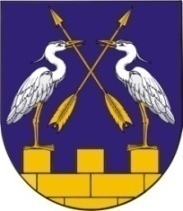 КОКШАЙСКАЯ СЕЛЬСКАЯ       МАРИЙ ЭЛ РЕСПУБЛИКЫСЕ         АДМИНИСТРАЦИЯ  ЗВЕНИГОВО МУНИЦИПАЛ                                            ЗВЕНИГОВСКОГО       РАЙОНЫН КОКШАЙСК           МУНИЦИПАЛЬНОГО РАЙОНА ЯЛ КУНДЕМ          РЕСПУБЛИКИ МАРИЙ ЭЛ АДМИНИСТРАЦИЙЖЕ                      ПОСТАНОВЛЕНИЕ 			                           ПУНЧАЛот 28 сентября 2023г   №171Об утверждении Перечня муниципальных программ Кокшайского сельского поселенияВ соответствии с постановлением Кокшайской сельской администрации от 28 сентября 2023 г. № 170 «О системе управления муниципальными программами Кокшайского сельского поселения Звениговского муниципального района Республики Марий Эл, руководствуясь п.5.1. Положения о Кокшайской сельской администрации Звениговского муниципального района Республики Марий Эл, Кокшайская сельская администрация,-ПОСТАНОВЛЯЕТ:1. Утвердить Перечень муниципальных программ Кокшайского сельского поселения, согласно приложению.2. Настоящее постановление вступает в силу с 1 января 2024 года.3. Обнародовать настоящее постановление и разместить на сайте Звениговского муниципального района в информационно-телекоммуникационной сети «Интернет». 4. Контроль за исполнением настоящего постановления оставляю за собой.Глава Кокшайскойсельской администрации                                                  Николаев П.Нприложение                                                                           	   к  постановлению Кокшайской                  сельской администрации                                                                                               от 28.09.2023 г. № 171   Перечень муниципальных программ Кокшайского сельского поселения№ п/пНаименование муниципальной программыКуратор муниципальной программыОтветственный исполнитель1Комплексное социально-экономическое развитие Кокшайского сельского поселения Звениговского муниципального района Республики Марий Эл на 2019-2030 годыНиколаев П.Н., глава Кокшайской сельской администрацииКокшайской сельская администрация